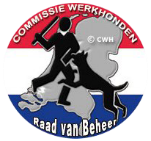 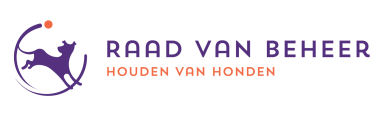 AANVRAAGFORMULIER VAN HET UITNODIGEN VAN EEN BUITENLANDSE KEURMEESTER.Het hoofdbestuur van de                                                               verzoekt toestemming om onderstaande keurmeester te mogen uitnodigen:Naam            : Adres            : Postcode      : Woonplaats : Land              : Betreffende keurmeester wordt uitgenodigd voor een : De datum van het te houden evenement is:  Tweede datum:                                                    Als deze aanvraag voor een CACIT wedstrijd is, de namen van de andere keurmeesters invullen.Keurmeester afd. A: Keurmeester afd. B: Keurmeester afd. C: Naam van de organiserende vereniging                :  Adres secretariaat organiserende vereniging       : P-code en woonplaats organiserende vereniging: Contactpersoon organiserende vereniging           : Telefoonnummer contactpersoon                          : E-mailadres contactpersoon                                    : Functie van de contactpersoon                               : Locatie waar het evenement wordt gehouden    : Graag onderstaande tekst goed lezen.De aanvraag voor toestemming voor het laten keuren van een buitenlandse keurmeester, dient twee maanden voor het evenement in het bezit te zijn van de Commissie Werk Honden.Indien deze aanvraag een CACIT aanvraag is, dient de aanvraag vier maanden voor het evenement in het bezit te zijn van de Commissie Werk Honden.Dit formulier indienen bij het hoofdbestuur van uw vereniging.De financiële afhandeling van het evenement zal achteraf plaatsvinden door de Werk(Ras) honden vereniging waarbij uw kring/werkgroep is aangesloten.Dit is niet van toepassing op Kynologen Clubs en verenigingen die niet zijn aangesloten bij de CWH.Zij dienen vooraf te betalen.Datum waarop deze aanvraag aan uw HB is verzonden:     Datum beslissing en doorsturen werkhondenvereniging aan CWH: Datum ontvangst CWH: Toegekend nummer:      